ПтицеводствоДефекты тушек птицы и их влияние на качество продукции / В. В. Гущин [и др.] // Птицеводство. – 2016. – № 7. – С. 37-40.Авторы привели анализ дефектов тушек птицы, определили места и технологические процессы, влияющие на их возникновение, сформулировали термины и определения дефектов не вошедшие в ГОСТ, провели их классификацию и систематизацию, и на этой основе разработали атлас дефектов тушек птицы.Колесникова, И. А. Производство экологически чистой продукции птицеводства / И. А. Колесникова // Актуальные направления научных исследований: от теории к практике. – 2016. – № 2-1. – С. 12-15.В статье представлены экологические аспекты действия лактоамиловорина и иодида калия на организм цыплят-бройлеров. В ходе исследования авторами рассмотрены показатели мясной продуктивности и качество мяса. Шарипов, Р. И. Птицеводство Казахстана: задачи и проблемы отрасли / Р. И. Шарипов // Птицеводство. – 2016. – № 7. – С. 50-52. В статье изложены итоги работы птицеводов Казахстана за 2015 год, а также задачи и планы на 2016 год.Японцев, А. Э. Функции треонина в организме птицы / А. Э. Японцев, А. С. Клименко, А. Б. Гущева-Митропольская // Птицеводство. – 2016. – № 9. – С. 25-29.В статье рассматриваются ключевые функции незаменимой аминокислоты - треонина. Роль его достаточно велика, так как он участвует не только в образовании всех белков организма, но и выполняет важнейшую функцию - повышение иммунитета.Разведение и племенное делоБеляева, Н. В. Эффективность инкубации яиц разных кроссов в ОАО «птицефабрика «Свердловская 44» / Н. В. Беляева // Аграрное образование и наука. – 2016. – № 2. – С. 8.Цель исследований - проведение сравнительного анализа технологии и эффективности инкубации яиц кроссов Ломанн Белый, Ломанн Браун, Ломанн Сэнди на ОАО «Птицефабрика „Свердловская“». Рассмотрены этапы технологии инкубации яиц, биологический контроль до инкубации, во время и после инкубации, были проанализированы полученные показатели трех изучаемых кроссов. Для инкубации куриных яиц на «Птицефабрике „Свердловская“» используют инкубатор ИПУ-Ф-45. Яйца закладывают крупными партиями, единовременно загружая весь шкаф (104 лотка). По результатам проведенного биологического контроля сделаны выводы: по первому биологическому контролю кросс Ломанн Белый превосходит кроссы Ломанн Браун и Ломанн Сэнди; после второго биологического контроля у кросса Ломанн Белый большое количество замерших эмбрионов - 7042 гол.; Ло- манн Браун и Ломанн Сэнди по результатам биологического контроля после инкубации показали практически одинаковые показатели. При анализе причины потерь при инкубации выявлено, что большое количество эмбрионов погибло у кросса Ломанн Белый - неоплод 14,03, кровь-кольцо 1,8, замершие 16,3, слабые 2,8, калеки 4,3, задохлики 7,2 по сравнению с другими кроссами. Кроссы Ломанн Браун и Ломанн Сэнди имеют почти равные показатели. На основании полученных результатов автор аргументированно делает вывод, что при сравнении с планируемыми показателями вывода молодняка по «Птицефабрике „Свердловская“» - 81,9 % разница составляет по кроссу Ломанн Белый - 1,65 %, по кроссу Ломанн Браун - 2,23 % и по кроссу Ломанн Сэнди - 2,76 % в сторону снижения.Гиоргадзе, А. А. Перспективы использования местных пород кур Грузии в производстве экопродуктов / Гиоргадзе А. А., М. В. Барвенашвили, Л. Г. Джикия // Таврический научный обозреватель. – 2016. – № 502 (10). – С. 244-246.Грачёв, А. К. Кросс прошёл испытания / А. К. Грачёв, В. А. Ивашкин, Н. Н. Маркелова // Птицеводство. – 2016. – № 7. – С. 2-4. Авторы сообщают об испытании на отечественных птицефабриках кросса "Декалб уайт". ППР "Свердловский" получил свидетельство о регистрации в Госреестре в качестве репродуктора I и II порядка по разведению данного кросса.Криоконсервация семени петухов: основные принципы и методические подходы / И. П. Новгородова [и др.] // Птицеводство. – 2016. – № 8. – С. 2-7.Создание криобанка семени имеет большое значение для птицеводства, так как вследствие исчезновения пород может наблюдаться потеря их отличительных адаптивных генов. Сегодня достигнуты определённые успехи в области криобиологии сельскохозяйственной птицы. В статье рассмотрены основные принципы и методические подходы по криоконсервации семени петухов для сохранения и поддержания биоразнообразия пород кур.Кормление и содержаниеАнтипов, А. А. Использование Агидола кормового в рационах для цыплят-бройлеров / А. А. Антипов // Птицеводство. – 2016. – № 7. – С. 21-23. Автор определял влияние птичьего жира с разными показателями кислотного и перекисного чисел на зоотехнические показатели и качество мяса цыплят-бройлеров при включении в комбикорма антиоксиданта - Агидола кормового, который снижает отрицательное действие жира. Наиболее рациональная дозировка Агидола кормового 250 г/т.Вертипрахов, В. Г. Секреторный ответ поджелудочной железы кур на кормовые добавки / В. Г. Вертипрахов, Е. С. Цуканова // Птицеводство. – 2016. – № 7. – С. 14-18. Исследования выполнялись при длительном изучении (хроническом) кур с фистулой, позволяющей получать во время опытов чистый панкреатический сок, и в другие периоды направлять его в кишечник. Добавка бобов сои (5% от массы корма) вызывала более выраженную реакцию поджелудочной железы, чем ввод семян рапса в таком же количестве.Витаминная добавка в шипучей форме для яичных кур / В. А. Манукян [и др.] // Птицеводство. – 2016. – № 7. – С. 6-8. Авторами изучена антистрессовая добавка Актиз Витамин В на продуктивность и качество яиц. Ее использование для яичных кур родительского стада улучшает обменные процессы в организме птицы, снижает затраты корма и себестоимость яиц.Влияние пробиотиков на яичную продуктивность и иммунный статус несушки / А. И. Володина [и др.] // Аграрный вестник Урала. – 2016. – № 148. – С. 2.В статье приведены результаты исследований по использованию пробиотиков в рационах кур-несушек. Исследования проведены в ЗАО «Птицефабрика Пышминская» на птице кросса Ломанн белый в I фазе яйцекладки. В состав комбикорма опытной группы из расчета 200 г на тонну включен пробиотик «Басулифор-С», содержащий 2*10 9 КОЕ B. subtilis и B. Licheniformis в 1 г (в соотношении 1:1). Показатели иммунного статуса птицы (общее содержание иммуноглобулинов, лизоцимная активность, бактерицидная активность) определены в Центре биотехнологии и генодиагностики Тюменского государственного университета. Взятие крови у кур проведено перед началом введения в рацион пробиотика и через 44 дня использования. Установлено повышение лизоцимной активности (Р < 0,05) и увеличение общего содержания иммуноглобулинов (Р < 0,05) в сыворотке крови кур, получавших пробиотик. Повышение ферментативной активности в желудочно-кишечном тракте птицы улучшает переваримость питательных веществ рациона и снижает расход корма на единицу продукции. Хозяйственный рацион кур, включавший пробиотик, статистически достоверно повысил процент товарного яйца (+0,68 %), снизил процент насечки (-0,23 %). Отмечено также улучшение сохранности несушек (+0,06 %), повышение валового сбора яиц (+0,08 %, или 810 шт.). Экономический эффект за счет реализации яйца составил 24 483,0 руб., в том числе за счет снижения расхода корма и его стоимости - 20 859,59 руб. В месяц на одну несушку величина эффекта составила 1,34 руб. Влияние УФ-облучения на организм птицы (обзор) / А. В. Иванов [и др.] // Птицеводство. – 2016. – № 8. – С. 9-15. Авторы предложили литературный обзор по использованию УФ-облучения и его влиянию на организм птицы. Во всех изложенных опытах облучение положительно влияло на рост, развитие, сохранность птицы, а также содержание в крови общего белка, гемоглобина и кальция.Дубровин, А. В. Совершенствование клеточного оборудования при управлении выращиванием и содержанием птицы по экономическому критерию / А. В. Дубровин, В. А. Гусев // Инновации в сельском хозяйстве. – 2016. – № 4. – С. 302-314.Новый подход к автоматизации завершения технологических процессов в сельском хозяйстве с именно хозяйственной точки зрения, по экономическому признаку, является принципиально естественным подходом, отражающим существо сельскохозяйственного производства. Он требует также и соответствующей модернизации основного оборудования предприятия. Автоматизированное управление по экономическому критерию кормлением и соответственно выращиванием бройлеров по клеточной технологии естественным образом предполагает совершенствование технологического оборудования. Требуется автоматизация не только определения срока прекращения кормления, но и выгрузки птицы из клеточных батарей, отдельной линии кормораздачи для петухов родительского стада кур, освещения световых гнезд для несушек, требуется устройство дополнительных насестов для кур-несушек и многие другие инновации (нововведения). Одной из наиболее трудоемких операций при выращивании бройлеров является их выгрузка из клеточных батарей и из птичника. Поэтому необходимы новые решения для упрощения процесса автоматизированной выгрузки птицы. В технологиях содержания родительского стада в клетках и при осуществлении экономически оптимального управления кормлением птицы также следует предусмотреть существующие повсюду самые различные нестыковки, как в методах (путях) управления, так и в конкретных конструктивных особенностях технологического оборудования, зачастую просто не поддающегося реальным поправкам. Поэтому для полноценного управления кормлением кур и петухов разными экономически наилучшими и для кур-несушек, и для производителей-петухов, которые все вместе содержатся в общей клеточной батарее, приходится видоизменять и базовое технологическое клеточное оборудование. Таким образом, при организации на предприятии управления различными технологическими процессами по экономическим критериям следует обязательно использовать системный подход, который в том числе включает и соответствующую, необходимую для достижения существенных результатов экономически оптимальной автоматизации, модернизацию основного технологического оборудования птицефабрики.
Егоров, И. А. Сухие неактивные дрожжи в комбикормах для бройлеров / И. А. Егоров, Т. В. Егорова, М. С. Салимгареева // Птицеводство. – 2016. – № 9. – С. 9-14.Авторы статьи предлагают включать в комбикорма бройлеров сухие неактивные пивные дрожжи, которые являются ценным белковым кормом для птицы. Их использование способствует повышению приростов живой массы, сохранности и снижению затрат корма.Егоров, И. А. Замена подсолнечного жмыха рыжиковым в кормах для бройлеров / И. А. Егоров, Ю. А. Пономаренко // Птицеводство. – 2016. – № 8. – С. 18-23.Авторы провели опыт по замене подсолнечного жмыха рыжиковым. При использовании 5% рыжикового жмыха в кормах для птицы получали экономический эффект. Однако больший его уровень - 10 и 15% приводил к отрицательному показателю. И только введение добавки Фекорд способствовало повышению продуктивности бройлеров при названных дозировках рыжикового жмыха (5, 10, 15%).Жуков В. М. Применение малавита в птицеводстве / В. М. Жуков, Н. М. Семенихина // Вестник Алтайского гос. аграрного ун- та. – 2016. – № 5. – С. 113-116.Игнатович, Л. С. Местные растительные ресурсы в кормлении несушек / Л. С. Игнатович // Птицеводство. – 2016. – № 8. – С. 37-40.Включение в рационы кур-несушек нетрадиционных кормовых добавок из местных растительных ресурсов оказывает положительное влияние на зоотехнические показатели и экономическую эффективность птицеводческих хозяйств.Луговая, И. С. Влияние витаминно-минеральных добавок на здоровье бройлеров / И. С. Луговая, Ю. В. Петрова // Птицеводство. – 2016. – № 7. – С. 24-26. Сегодня продуктивность и здоровье птицы во многом зависят от сбалансированности рациона. На фоне стрессовых факторов и высокой скорости роста цыплятам-бройлерам необходимы витаминно- минеральные добавки. Авторы предлагают добавку Продактив E/Se/Zn. В конце откорма птицы она способствовала увеличению предубойной живой массы, высокой сохранности, а также улучшению органолептических показателей мяса и бульона.Мальцев, А. Б. Эффективность индивидуального отбора петушков мясных кроссов по конверсии корма / А. Б. Мальцев, А. Б. Дымков // Эффективное животноводство. – 2016. – № 5. – С. 22-24.Мальцева, Н. А. Влияние сорбентных препаратов на продуктивность бройлеров / Н. А. Мальцева, О. А. Ядрищенская, С. А. Шпынова // Птицеводство. – 2016. – № 9. – С. 17-18.Представлены результаты исследований по использованию сорбентных препаратов (МНУМ-2С, МНУМ-2СБ и СКД-30%) на основе природного сырья в кормлении цыплят-бройлеров. Оптимальная доза средства 2% от массы корма в период с 1 по 14 день выращивания.Мальцева, Н. А. Использование рапсового масла в кормлении цыплят-бройлеров / Н. А. Мальцева, О. А. Ядрищенская, Т. В. Селина // Птицеводство. – 2016. – № 7. – С. 11-13. Изучено влияние рапсового масла на интенсивность роста цыплят-бройлеров, мясную продуктивность и качество продукции.Морфометрические показатели влияния кормовых добавок «Стролитин» и «Бутофан or» на морфогенез печени и почек птиц / Р. В. Ульянов [и др.] // Аграрный научный журнал. – 2016. – № 4. – С. 44-48.  Околелова, Т. М. Альтернатива кормовым антибиотикам / Т. М. Околелова, А. В. Королёв // Птицеводство. – 2016. – № 8. – С. 24-26. В статье представлены данные по препарату Биохалквинол, который представляет альтернативу кормовым антибиотикам. Средство способствует повышению живой массы птицы, снижению затрат корма.Пилюкшина, Е. В. Эффективность использования кормовой добавки «байпас» в рационах кур-несушек / Е. В. Пилюкшина, С. А. Моисеев, Л. Н. Черемнякова // Вестник Алтайского гос. аграрного ун-та. – 2016. – № 4. – С. 120-124.Продуктивные качества мясных кур родительского стада при разных уровнях протеина в рационе / В. Н. Хаустов [и др.] // Вестник Алтайского гос. аграрного ун-та. – 2016. – № 4. – С. 116-119.Прытков, Ю. Н. Применение хвойно-каротиновой добавки в яичном птицеводстве / Ю. Н. Прытков, А. А. Кистина // Аграрный научный журнал. – 2016. – № 8. – С. 52-55.  Изучено влияние разных дозировок хвойно-каротиновой добавки на переваримость питательных веществ, использование минеральных элементов рациона и яичную продуктивность кур-несушек кросса Ломанн Браун. Установлено, что включение хвойно-каротиновой добавки в комбикорм в дозе 1,0 % способствует повышению переваримости питательных веществ и использования минеральных элементов рациона, увеличению яйценоскости и массы яйца. Сатюкова, Л. П. Возрастные изменения и потребности бройлеров в витаминах макро- и микроэлементах / Л. П. Сатюкова, М. И. Шопинская // Ветеринария. – 2016. – № 8. – С. 53-54. В статье приведены данные о динамике возрастных изменений содержания витаминов, макро- и микроэлементов в сыворотке крови, печени и костях цплят-быройлеров. Их необходимо учитывать при составлении полноценного рациона птице разных возрастных групп.Селина, Т. В. Производство мяса бройлеров на комбикормах с льняным маслом / Т. В. Селина, О. А. Ядрищенская, Н. А. Мальцева // Птицеводство. – 2016. – № 8. – С. 32-34.Авторы изучили использование льняного масла в комбикормах для цыплят-бройлеров, их влияние на рост, развитие, продуктивность птицы и экономическую эффективность производства мяса.Терещенко, В. А. Кормовая добавка на основе природных сорбентов для несушек / В. А. Терещенко // Птицеводство. – 2016. – № 9. – С. 19-22.Представлены результаты использования кормовой добавки ТоксиНон и её влияния на продуктивность и качество яиц кур-несушек промышленного стада. Включение в рацион в дозе 0,25% от массы комбикорма стимулирует процесс яйцекладки, повышает яйценоскость и снижает уровень концентрации токсичных элементов в яйце.Хорошевская, Л. В. Влияние рационов с заданными свойствами на состав крови бройлеров / Л. В. Хорошевская, И. Ф. Горлов // Птицеводство. – 2016. – № 7. – С. 27-30. В статье представлены результаты исследований, на основании которых предложены пути получения экологически чистой птицепродукции, содержащей в составе тканей повышенный уровень селена и йода, за счёт использования кормовых ингредиентов с заданными свойствами, а также экологически чистых БАД и ферментов. Это способствует восполнению физиологической потребности человека в микроэлементах.Шпынова, С. А. Использование в кормах сорбентов на синтетической и природной основе / С. А. Шпынова // Птицеводство. – 2016. – № 8. – С. 29-31.В статье представлены результаты научных исследований в области кормления, установлено положительное влияние сорбирующих препаратов на рост, развитие птицы и переваримость питательных веществ корма.Яночкин, И. В. Использование комбикормов с вводом голозерного и низкопленчатого овса при кормлении цыплят-бройлеров
И. В. Яночкин, А. В. Наумчик, И. В. Макаровец // Таврический научный обозреватель. – 2016. – № 502 (10). – С. 284-289.Кормление и выращивание молоднякаСоболев, А. И. Влияние добавок селена в комбикорма на развитие органов желудочно-кишечного тракта у цыплят-бройлеров / А. И. Соболев, Н. Г. Повозников, Т. В. Бетлинская // Таврический научный обозреватель. –2016. – № 502 (10). – С. 208-211.Татьяничева, О. Е. Эффективность включения в рационы цыплят-бройлеров кормового люпина / О. Е. Татьяничева, Д. А. Чехунов // Сельскохозяйственные науки и агропромышленный комплекс на рубеже веков. – 2016. – № 15. – С. 80-84.В статье представлены результаты исследований авторов по включению кормового люпина в рационы цыплят-бройлеров. Приведены данные по приросту и затратам корма.Юняева, Н. В. Масло орегано заменяет антибиотики в птицеводстве / Н. В. Юняева, К. В. Саландаев, А. В. Слюсарь // Птицеводство. – 2016. – № 8. – С. 43-45.Немецкие селекционеры оценили свойства растения орегано. Новый сорт душицы стал известен медикам, ветеринарным врачам и специалистам по кормлению животных под коммерческим названием DOSTO® орегано. Профилактические и терапевтические свойства эфирного масла этого растения были изучены и в условиях российского хозяйства - ЗАО «Куриное Царство - Брянск», где вместо антибиотиков при выпойке суточным цыплятам добавляли испытуемый препарат.ИндейководствоВоспроизводительные качества индюшиных яиц / Л. Ф. Дядичкина [и др.] // Птицеводство. – 2016. – № 9. – С. 2-6.Статья посвящена одной из актуальных проблем, связанной с хранением инкубационных яиц индеек в разных условиях, а также влиянию различных температурно-влажностных режимов на их воспроизводительные качества и результаты выращивания в ранний постэмбриональный период.ПерепёловодствоБаранова, Г. Х. Выращивание перепелов на мясо с использованием сапропеля в комбикормах / Г. Х. Баранова, А. Б. Мальцев // Птицеводство. – 2016. – № 9. – С. 32-35.В статье приведены результаты исследования сапропеля в сбалансированных и несбалансированных комбикормах, при свободном доступе к нему перепелов, а также его влияние на зоотехнические показатели и экономическую эффективность выращивания птицы на мясо.Баусова, К. В. Постынкубационный онтогенез семенников эстонского перепела / К. В. Баусова // Птицеводство. – 2016. – № 8. – С. 48-52.В представленной статье приведены результаты исследований, направленных на изучение скелетотопии, роста и развития семенников эстонских перепелов в различные фазы постынкубационного периода.Бурлаков, К. Ставка на широкий ассортимент / К. Бурлаков // Приусадебное хозяйство. – 2016. – № 7. – С. 72-73. Автор дает советы по организации домашней перепелиной фермы.Маслова, Л. Внучку вылечил Фараон / Л. Маслова // Приусадебное хозяйство. – 2016. – № 7. – С. 70-73. О выращивание перепелов породы Фараон.Повышение яйценоскости и качества яиц перепёлок / В. В. Мунгин [и др.] // Птицеводство. – 2016. – № 7. – С. 31-34. Авторами изучено влияние биологически активной добавки Ферросил в рационе перепёлок-несушек на их яйценоскость и качество яиц. Установлена эффективная доза - 7,5 мг/100 г комбикорма. Препарат позволяет увеличивать продуктивность несушек на 1,9% и повышать качество яиц.Ташкина, А. А. Изменчивость инкубационных качеств яиц кур кросса COBB 500 / А. А. Ташкина // Известия Санкт-Петербургского гос. аграрного ун-та. – 2016. – № 42. – С. 148-152.Составитель: Л.М. Бабанина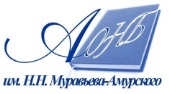 Государственное бюджетное учреждение культуры«Амурская областная научная библиотека имени Н.Н. Муравьева-Амурского